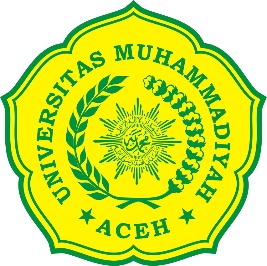 SURAT PERNYATAANSaya yang bertandatangan di bawah ini:Nama	:	……………………………………………………………………………………..Tempat dan  Tanggal Lahir	:	……………………………………………………………………………………..Nomor  Perndaftaran	:	……………………………………………………………………………………..Fakultas/Akademik/ Prodi	:	……………………………………………………………………………………..Asal Sekolah	:	……………………………………………………………………………………..Asal Perguruan Tinggi	:	……………………………………………………………………………………..Alamat Sekarang (yang Jelas)	:	……………………………………………………………………………………..		……………………………………………………………………………………..No. Hp	:	……………………………………………………………………………………..Email 	:	……………………………………………………………………………………..MENYATAKANBahwa Dokumen / Surat-surat yang saya lampirkan sebagai syarat untuk melanjutkan studi Universitas Muhammadiyah Aceh adalah benar (sah/tidak palsu).Bahwa Saya tidak pernah terlibat dalam tindak kriminal apapun.Apabila saya tidak kuliah secara beturut-turut selama 2 (dua) semester atau lebih tanpa pemberitahuan, maka saya bersedia untuk dikeluarkan dari Universitas Muhammadiyah Aceh. Apabila saya tidak dapat menyelesaikan studi  sesuai dengan ketentuan (S2 = 8 Semester, S1= 14 Semester dan D3 = 10 Semester), maka saya bersedia dikeluarkan dari Univesitas Muhammadiyah Aceh.Saya bersedia mematuhi semua peraturan dan tata tertib yang berlaku pada Universitas Muhammadiyah Aceh, dan bersedia dikeluarkan dari kampus jika melanggar peraturan dan tata tertib, tanpa pengembalian segala biaya/ uang yang telah dibayarkan.Saya bersedia dituntut di Pengadilan, apabila pernyataan saya tersebut di atas dikemudian hari tidak benar.Demikian surat pernyataan ini saya buat dengan sebenarnya penuh kesadaran dan tanpa paksaan dari pihak mana pun.             Banda Aceh, ………………………………                              Yang Menyatakan,        	(………………………………………….)              (Nama sesuai dengan Ijazah SMA